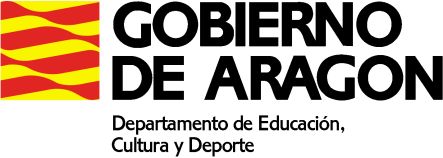 PLAN DE ACTIVIDADES DURANTE LA SUSPENSION DE LAS CLASES LECTIVAS PRESENCIALES (11 al 22 de mayo de 2020)CURSO: FPB IMATERIA: Comunicación y Sociedad IPROFESOR/A: Ester Senar Santa CruzMAIL del docente: estersenarcasacanal@gmail.comACTIVIDADES SEMANAS 8 y 9Código de acceso a la plataforma Google classroom: pjhw72v Código de acceso para actividades de Español como lengua nueva (solo para Brahim, Othmane y Lamine): kgtgn26Lengua y sociales: Continuar y finalizar unidad 5: página web http://www.valeromurillo.es/. Como siempre, realizar captura de pantalla de cada actividad  cuando se supere el 90% de aciertos y enviarla por email de la profesora. Podéis ir añadiendo las capturas a un documento de Word y cuando se complete cada bloque enviárselo a la profesora de manera que habrá seis bloques de actividades  más las dos actividades finales de envío. También se pueden adjuntar a través de classroom si resulta más cómodo. Una vez finalizada la unidad se realizará el examen de la unidad 5. Se anunciará con suficiente antelación en Classroom.Visualización de vídeos que explican los contenidos de la unidad 5: El Imperio de los Austrias (Carlos I y Felipe II), el arte barroco, la literatura del Siglo de Oro (la novela picaresca, Góngora, Quevedo, Lope de Vega, Calderón, Cervantes) los vídeos son enviados a la plataforma classroom. Realización de cuestionarios de cada uno de los vídeos.Inglés: Las actividades se van añadiendo paulatinamente en classroom y se entregan a través de esta plataforma, se corrigen y evalúan.Continuamos y finalizamos la unidad 3Estudiar Wordlist p. 31 y functional language p. 149Repasamos la unidad realizando el language practice p. 94-96 y cumulative vocabulary practice p. 119Visualización de vídeos explicando los contenidos gramaticales: countable and uncountable nouns, there is/there are, how much/how many … los videos son enviados a la plataforma classroom.Español como lengua nueva (solo para Brahim, Othmane y Lamine): Diversas actividades de comprensión auditiva y escrita así como de expresión escrita y gramática son enviadas, corregidas y evaluadas regularmente a través de la plataforma classroom.